DEN OTEVŘENÝCH DVEŘÍ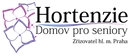 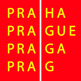 8.10.2019Srdečně Vás zveme do našeho Domova pro seniory Hortenzie na „Den otevřených dveří“ dne 8.10.2019, který se koná v rámci Týdne sociálních služeb ČR.Tento den nabízíme komentované prohlídky našeho Domova od 10:00 do 15:00 hod.Ve 14:00 hod. vystoupí taneční skupina Hortenzie.